Inhoud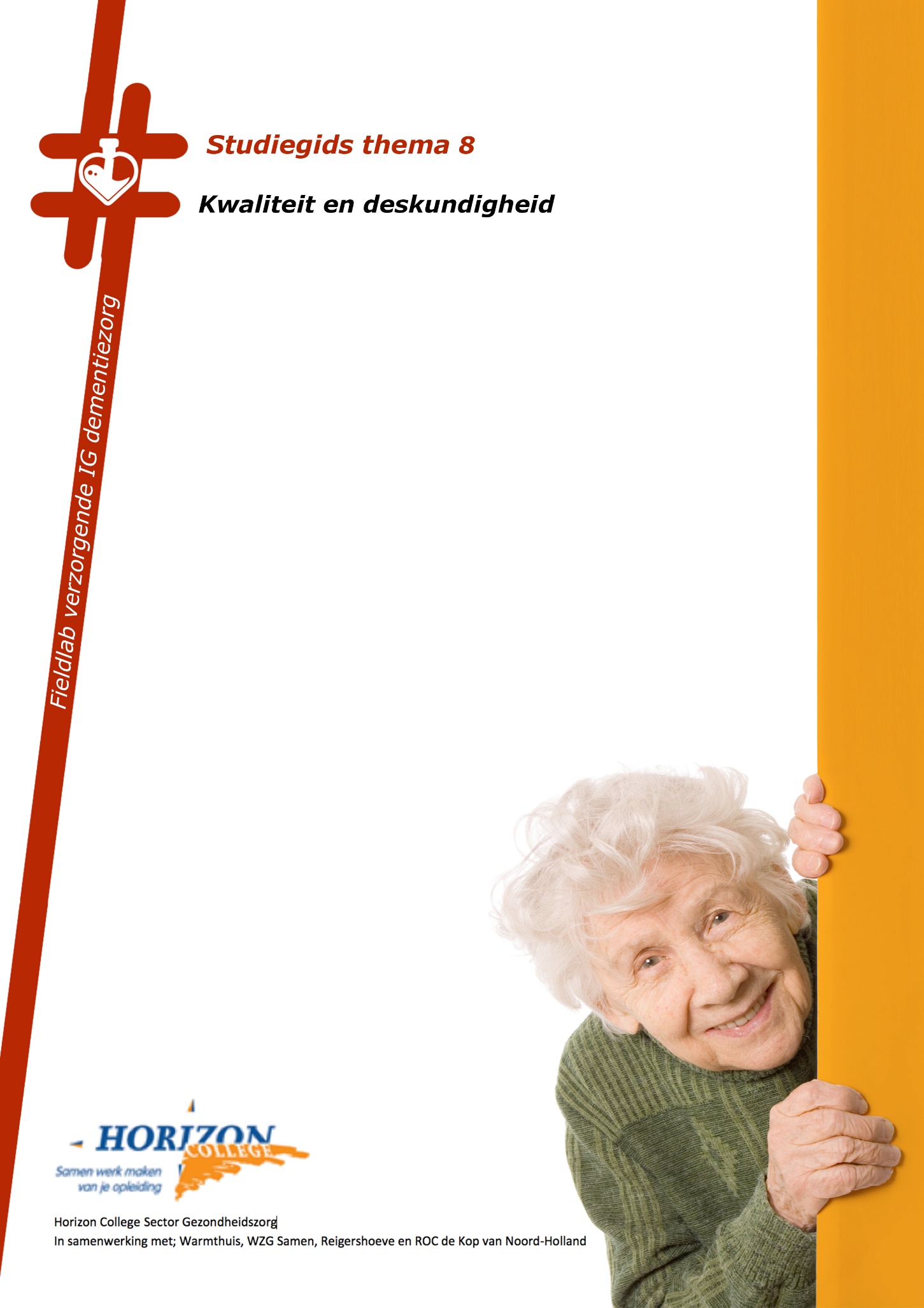 Inleiding themaLeerdoelen thema:Reageert op onvoorziene en crisissituaties Stemt de zorgverlening af met alle betrokkenenWerkt aan bevorderen en bewaken kwaliteitszorg Werkt verbindend samen met naastbetrokkenen en andere zorgverleners in de VVTonderwerpen
   - deskundigheid bevordering;  werken aan deskundigheid binnen teams; verzorgen van scholing;       geven van workshops/ klinische lessen 
   - protocolanalyse
   - verbeterplan schrijven
   - samenwerking, verbinding en collegialiteitReageert op onvoorziene en crisissituaties K1-W8	Signaleert en onderneemt actie bij onvoorziene- en crisissituaties die het gevolg zijn van gedragsproblemen van psychosociale of psychiatrische aard, somatische aard, grensoverschrijdend gedrag of veroorzaakt door calamiteitenObserveert de zorgvrager systematisch als er signalen zin van een dreigende agressie of risico op overbelasting, let hierbij goed op (non) verbale signalen van de zorgvrager,  past risicosignalering toe om zorg te dragen voor de veiligheid van de zorgvragerHandelt in onvoorziene- en crisissituaties snel en adequaat, en past middelen en maatregelen toe volgens de voorgeschreven procedures, wettelijke richtlijnen,  afspraak in het zorgplan en de richtlijnen van de organisatieRoept tijdig de hulp in van collega's of deskundigen van andere disciplines, maakt gebruik van de ervaringsdeskundigheid van naastbetrokkenenBlijft tijdens een crisissituatie in contact met de zorgvrager, communiceert helder en eenduidig met anderen zodat de zorgvrager weet waar hij aan toe is en wat er gaat gebeurenPast op een respectvolle en duidelijke manier de uitgangspunten toe die horen bij het terugdringen van dwang en drangHanteert consequent de eigen grenzen en gevoelens tijdens en na een crisissituatieGeeft tijdig haar grenzen aan bij onredelijke reacties en/of ongewenst gedrag van de zorgvragerLet op tekenen van overbelasting bij naastbetrokkenen en bespreekt deze.Bespreekt achteraf de crisissituatie op een constructieve manier met de zorgvrager, collega's en andere betrokkenenStemt de zorgverlening af met alle betrokkenen B1-K1-W9Voert tijdig en regelmatig overleg met alle betrokkenen, zoals collega's, andere disciplines en ketenzorg,  om de werkzaamheden af te stemmenBepaalt tijdig in overleg met betrokkenen welke werkzaamheden en activiteiten prioriteit hebben, houdt hierbij rekening met mogelijkheden, eisen, prioriteiten, wensen, behoeftes en verwachtingen van betrokkenen en de daaruit voortkomende consequenties.Vormt zich een compleet beeld van de zorgverlening door de uitgewisselde informatieHoudt adequaat rekening met de haalbaarheid van de werkzaamheden in tijd en kwaliteit en past haar aanpak aan als dit nodig is.Bespreekt knelpunten in de werkzaamheden en zoekt naar mogelijke oplossingen, staat open voor meningen, ideeën en feedback van anderenNeemt deel aan voor de afstemming relevante overlegvormen, kan in gesprekken en tijdens overleg zonder moeite meerdere gespreksdoelen nastrevenStreeft doelbewust naar overeenstemming met betrokkenenBouwt professioneel aan de onderlinge band en samenwerkingWerkt aan het bevorderen en bewaken van kwaliteitszorg K2-W3Werkt mee aan het verbeteren van de kwaliteit van de beroepstaken en werkzaamheden, zet hierbij functioneel de eigen expertise in.Participeert in ontwikkel- of intervisiegroepen en zet haar kennis van het vakgebied in bij verbetertrajecten.Is nauwkeurig in het volgen van voorgeschreven protocollen, procedures en wettelijke richtlijnen, let op de kwaliteit van haar werkzaamhedenSignaleert en meldt knelpunten, geeft actief gesignaleerde tekortkomingen in werkwijze door aan de juiste persoonWerkt verbindend samen met naastbetrokkenen en andere zorgverleners in de VVT P1-K1-W2Legt actief contact met de zorgvrager en naastbetrokkenen, betrekt de zorgvrager, naastbetrokkenen en overige zorgverleners bij het realiseren van de zorgdoelen, geeft duidelijk aan de zorgvrager en naastbetrokkenen aan wat deze wel en niet kan verwachtenCommuniceert met de zorgvrager en naastbetrokkenen regelmatig over de afspraken in het zorgplan, stemt haar handelen adequaat af op de gewoonte, ervaringskennis en mogelijkheden van de zorgvrager en naastbetrokkeneBespreekt met hen de concrete situatie van het behalen van de zorgdoelen in de gegeven omstandigheden en de mogelijkheid van naastbetrokkenen om meer of minder te participeren in de zorg, houdt hierbij nauwlettend de draagkracht en behoeftes van de zorgvrager en naastbetrokkenen in de gaten.Checkt op de zorgvrager en diens naastbetrokkenen tevreden zijn met de gemaakte afsprakenOverlegt bij de uitvoering van een gemeenschappelijke taak tijdig en regelmatig met betrokkenen.Schenkt specifiek aandacht aan de zorgvrager die zich verbaal of nonverbaal niet goed kan uiten, gaat na of de communicatie duidelijk is overgekomenAdviseert naastbetrokkenen op een respectvolle manier over de omgang met de zorgvrager.toont naastbetrokkenen welgemeende waardering voor hun inzet en prestaties.Bemiddelt onpartijdig bij problemen of onenigheid tussen de zorgvrager en naastbetrokkenenBespreekt eventueel de noodzaak om een herindicatie aan te vragen, ondersteunt en begeleidt de zorgvrager en naastbetrokkenen hierbij.CanMEDS-rollenRol 4: Reflectieve EBP ProfessionalDraagt bij aan kwaliteitsverbeteringWerkt aan deskundigheidStelt samen met de leidinggevende een persoonlijk ontwikkelplan op.Houdt zich op de hoogte van de actuele visie op zorg en welzijn, maatschappelijke, technologische en vakinhoudelijke ontwikkelingen.Draagt de beroeps- en organisatievisie uit.Begeleid de zorgvrager bij het verwerken en hanteren van de gevolgen van ziekte, beperking of behandeling.Rol 6: organisatorBegeleidt, instrueert en coacht nieuwe collega’s, stagiaires en vrijwilligers.Stemt de zorgverlening en de taakverdeling af met (keten) collega’s. (Continuïteit)Reageert op onvoorziene en crisissituatiesPast risicosignalering toe en handelt volgens de procedures en schakelt zo nodig collega’s in.Blijft in contact met de zorgvrager tijdens de crisissituatie.Evalueert de situatie en neemt zo nodig preventieve maatregelen voor de veiligheid van de zorgvrager.Rol 7: Professional en kwaliteitsbevorderaarBewaakt en verbetert de kwaliteit van zorg.Participeert in ontwikkel- of intervisiegroepen.Geeft gesignaleerde tekortkomingen in de werkwijze door aan de juiste personen.Te raadplegen literatuurJe maakt gebruik van de digitale versie van de methode Zorgpad, het Trajectboek Anatomie en Fysiologie en verder aangegeven links en websites. AfrondingJe rond dit thema af door de activiteiten uit te voeren en de opdrachten met de onderstaande resultaten te behalen. 
Inspanningsverplichting:Afronden met oordeel; ‘voldaan’BurgerschapNederlands en rekenenAssessment ‘’.Werken aan:Anatomie, Fysiologie & PathologieVerpleegtechnische handelingenOnderdelen die afgerond worden in de tweede periodeWe wensen je veel plezier en succes met het uitvoeren van dit thema.Opdracht 1: CGI crisissituaties en onvoorziene situaties
Inleiding.Als voorbereiding op het examen ga je oefenen met het CGI. Het CGI is een criteriumgericht interview. Dit is een vraaggesprek waarin je een zelf meegemaakte casus beschrijft en deze casus kunt verantwoorden. Alle vragen die de beoordelaars hebben in dat gesprek zullen zij jou stellen en het is aan jou om hun vragen te beantwoorden. De vragen kunnen bijvoorbeeld gaan over jouw gemaakte keuzes in die betreffende casus. Je antwoorden zijn gebaseerd op je kennis en kunde van het verzorgende beroep. DoelHet kunnen uitleggen van de gemaakte keuzes in een onvoorziene of crisissituatie. De gemaakte keuzes worden met argumenten onderbouwd. De argumenten zijn gebaseerd op kennis van literatuur, protocollen, wetgeving, richtlijnen, best practice etc. Resultaten / succesfactorenDe student kan de situatie en het handelen van collega’s evalueren en op het eigen handelen reflecteren.De student kan met argumenten uitleggen waarom hij/ zij op een bepaalde manier gehandeld heeft.De student kan met argumenten uitleggen wat er goed was aan het handelen.De student kan met argumenten uitleggen wat er in het handelen anders of beter had gekund. ActiviteitenVoorbereiding:Lees de werkprocessen in het  kwalificatiedossier goed door. Al deze werkprocessen moeten terugkomen in deze opdracht.B1-K1-W8: reageert op onvoorziene en crisissituaties. B1-K1-W9: stemt de zorgverlening af met alle betrokkenen. B1-K2-W3 Werkt aan het bevorderen en bewaken van kwaliteitszorgP1-K1-W2 werkt verbindend samen met naastbetrokkenen en andere zorgverleners.Ga na welke onvoorziene en crisissituaties zich op jouw stageplaats hebben voorgedaan in relatie tot een zorgvrager. Schrijf van alle casussen (situaties) die je kunt bedenken een korte samenvatting van een aantal regels.Lees het beoordelingsformulier verderop goed door. Dit zijn de punten die uiteindelijk in jouw gesprek beoordeeld worden. Hier kun je, je dus op voorbereiden.Uitvoering: Schrijf twee casussen van de samenvattingen helemaal uit volgens de STARRT. Je verslag wordt per situatie minimaal 1 A-4 en maximaal 2 A-4. In dit STARRT- verslag verwerk je de werkprocessen die bij de voorbereiding benoemt zijn. Dit doe je door achter het stukje tekst in je verslag tussen haakjes het werkproces te zetten waar het stukje tekst over gaat.Je schrijft de competenties die aangetoond worden tussen haakjes achter het betreffende stukje tekst uit je casus. In de twee casussen moet in ieder geval elke competentie één keer aangetoond worden. De competenties die aangetoond moeten worden zijn: Samenwerken en overleggen, Instructies en procedures opvolgen, Met druk en tegenslag omgaan,Aandacht en begrip tonen, BegeleidenJe docenten plannen de CGI’S. Je mag naar het CGI je casussen meenemen en deze erbij houden tijdens het CGI.Afsluitende actieZorg dat je casussen op waarheid zijn gecontroleerd door je werkbegeleider. Zij tekenen jouw twee casussen elk met voornaam, achternaam, datum en handtekening. Plaats je twee goed gekeurde STARRT verslagen in de classroom twee weken voor het CGI gesprek. Beoordelingsmatrix voor docent en student voor het voeren van het CGI. *Waar hij staat kan ook zij gelezen worden in de beoordelingscriteria.Opdracht 2: 
Inleiding.In de vorige studiegids heb je opdrachten gemaakt waarmee je, je eigen deskundigheid en die van collega’s hebt vergroot. Naast het vergroten van je eigen deskundigheid of die van de ander moet ook je de kwaliteit van zorg kunnen verbeteren voor de zorgvrager (s) door het verbeteren van het beleid van jouw team/ afdeling/ organisatie. Hiervoor is vaak onderzoek nodig. DoelDe student kan middels onderzoek de kwaliteit van zorg op de afdeling verbeteren.Resultaten/succesfactorenDe student kan de kwaliteit van zorg verbeteren. De student kan in samenwerking met een medestudent onderzoek doen.De student kan een onderzoeksverslag schrijven.De student kan zijn/ haar onderzoek presenteren aan collega’s en medestudenten.De student kan door zijn/ haar onderzoek aanbevelingen doen die ook echt toegepast kunnen worden op de werkplek.De student kan een de kwaliteit van zorg verbeteren middels het onderzoek.ActiviteitenAlle te doorlopen stappen staan uitgebreid op de volgende bladzijden.	Voorbereiding	Je gaat onderzoek doen en hier een verslag van maken. Volg voor het doen van je onderzoek en het maken van je verslag de stappen op de volgende bladzijde. Lees deze stappen eerst door en stel vragen aan je docent als je die hebt.	In de lessen start je met de groep met een brainstormsessie. Je gaat brainstormen over mogelijke onderwerpen waarvan je de kwaliteit van zorg wil verbeteren.	Ga op internet zoeken naar scripties. Kijk hoe deze opgebouwd zijn, hoe er geschreven is etc. 	Gebruik websites als www.scribbr.nl voor het schrijven van je onderzoek. Er staan veel voorbeelden en uitleg op de website.	Uitvoering	Voer het onderzoek uit, maak een onderzoeksverslag.	Presenteer het onderzoeksverslag aan medestudenten en collega’s.Afsluitende actiePresenteer je onderzoeksuitkomsten aan je medestudenten en je collega’s. Plan op tijd deze presentatie, zodat collega’s op tijd rekening kunnen houden met de presentaties.Stappenplan onderzoek doen en onderzoeksverslag schrijven.Punten om aan bod te laten komen in gesprek. feedbackDe student onderbouwt met argumenten waarom hij gehandeld heeft zoals in de situatie beschreven.De student legt uit hoe hij deze situatie een volgende keer zou aanpakken en beargumenteerd zijn antwoord.De student legt uit hoe hij de situatie heeft geëvalueerd met betrokken collega’s.  En de student legt uit wat daaruit voort is gekomen.De student legt met argumenten uit hoe hij gecommuniceerd heeft tijdens de situatie met collega’s en andere betrokkenen.De student legt uit hoe er binnen de protocollen en richtlijnen/ regels van de instelling gehandeld is. De student kan bij evt. afwijken van het protocol uitleggen waarom. De student legt met voorbeelden uit hoe hij gehandeld heeft binnen zijn eigen persoonlijke grenzen. Stappen:Checklist afvinkenStap 1:  POP en PAP  Stap 1:  POP en PAP  Beschrijf twee persoonlijke leerdoelen. Wat wil jij leren van het onderzoek(en)?Beschrijf hoe je deze leerdoelen wilt behalen (activiteitenplan). Stap 2: Plan van aanpak.Stap 2: Plan van aanpak.In de lessen wordt een brainstormsessie georganiseerd om elkaar op ideeën te brengen voor onderwerpen. Je kiest voor jezelf een onderwerp waar je interesse ligt en waar je wat mee kunt op jouw werkplek.Naar aanleiding van je onderwerp kies je één samenwerkingspartner (dus niet eerst je samenwerkingspartner uitkiezen en dan het onderwerp).Maak samen het plan van aanpak voor jullie onderzoek. Hier staat het volgende in:welke scholing, symposium, klinische les, workshop etc. jullie gaan  bijwonen om je in je onderwerp te verdiepen; de voortgangsgesprekken;planning van het uitvoeren van het onderzoek en het maken van het onderzoeksverslag;planning en ideeën over het presenteren van de onderzoeksresultaten aan het werkveld;hoe en wanneer je aan je POP en PAP gaat werken.Stap 3: logboekHoud vanaf nu een persoonlijk logboek bij. In dit logboek beschrijf het volgende: de samenwerkingsafspraken;de taakverdeling en tijdverdeling;of eenieder zich houdt aan de samenwerkingsafspraken;of de tijdverdeling en taakverdeling realistisch zijn geweest;welke resultaten er behaald zijn en welke zaken (nog) niet gelukt zijn;je eigen rol binnen de groep en je rol bij de behaalde resultaten van je onderzoek.Stap 4: Het onderzoeksverslagStap 4: Het onderzoeksverslagLay-outEén lettertype gebruiken, arial, verdana of caibri lettertype 11; Hoofdstukindeling maken m.b.v. in word voorgeprogrammeerde stijlen voor koppen (Kop 1, Kop 2, Kop 3 etc.);Automatische inhoudsopgave maken;duidelijke hoofdstukken en paragrafen maken;paginanummering rechts onderaan de pagina;voetnoten / verwijzingen onderaan de pagina.Titelbladeen titel en eventueel een subtitel;eventueel een afbeelding die past bij het onderwerp;de voor- en achternamen van de onderzoekers;de namen van de huizen waar het onderzoek is gehouden;de datum van inlevering.SamenvattingEen samenvatting van het gehele onderzoek in minimaal 0.5 A-4 en maximaal 1 A-4. Hierin worden dus alle hoofdstukken van het onderzoeksverslag in het kort beschreven in een goed lopend en samenhangend verhaal.InhoudsopgaveOverzicht van alle hoofdstukken en paragrafen met bladzijdenummers.Voorwoord Hier kun je meldingen kwijt die voor de lezer belangrijk zijn om te weten, zoals:keuze voor samenwerking;wie in welk huis of op welke afdeling werkte tijdens het onderzoek;problemen die zijn ontstaan tijdens het onderzoek (bijvoorbeeld hetveranderen van onderwerp);Wat het onderzoek jullie gebracht heeft;dankwoord.Aanleiding en onderwerpBeschrijving van het onderwerp van het onderzoek.beschrijving van de aanleiding van dit onderzoek. De reden dus waarom je het onderwerp hebt gekozen. Vaak is dit een knelpunt op de werkvloer of een idee  of vraag vanuit collega’s.Probleemstelling, hoofd- en deelvragen.Korte en bondige beschrijving van de precieze probleemstelling;beschrijving van de hieruit ontstane onderzoeksvraag (hoofdvraag);beschrijving van de deelvragen die nodig zijn om de onderzoeksvraag (hoofdvraag) te beantwoorden.beschrijving hoe elke deelvraag beantwoord gaat worden. Met literatuuronderzoek, praktijkonderzoek of beide. LiteratuuronderzoekEr is een literatuuronderzoek gedaan naar de hoofdvraag door literatuur (wetenschappelijke informatie) te zoeken die antwoord geeft op de deelvragen. De literatuur (informatie)  is niet ouder dan 10 jaar, tenzij het een bron is die zo toonaangevend is, dat er geen nieuwere/ betere informatie is (bijv. Shakespeare blijft Shakespeare, hoe oud zijn werk ook is);De literatuur is in eigen woorden geschreven in het verslag. De informatie is overzichtelijk geschreven en ingedeeld met hoofdstukken en alinea’s. PraktijkonderzoekEen beschrijving van  welke onderzoeksmethode wordt gebruikt. Onderzoeksmethoden zijn: observatieonderzoek, surveyonderzoek (enquêtes afnemen), vergelijkend onderzoek, evaluatieonderzoek. beschrijving van de onderzoeksgroep (wie ga je observeren, bevragen of vergelijken?);beschrijving van de grootte van de onderzoeksgroep;AnalyseBeschrijving van de analyse van de onderzoeksgegevens. De beschreven gegevens uit het literatuuronderzoek en de verzamelde gegevens uit het praktijkonderzoek analyseer je. Dit betekent dat je alle overeenkomsten, verschillen en bijzonderheden beschrijft die opvallen als je de informatie uit het literatuuronderzoek naast de gegevens van jouw onderzoek legt. Je mag hier nog GEEN conclusies trekken of mening geven. ConclusieConclusies schrijven. Naar aanleiding van de analyse zijn er één of meerdere conclusies getrokken. Er is in de conclusie antwoord gegeven op de onderzoeksvraag.AanbevelingenBeschrijving van de aanbevelingen door dit onderzoek. Hoe kan de kwaliteit van zorg verbeterd worden? Wat moet er gebeuren en hoe moet dat gebeuren? Dit moet haalbaar en realistisch zijn voor een team/ afdeling/ organisatie. De aanbevelingen zijn dus praktisch en uitvoerbaar.BronvermeldingVan alle gebruikte bronnen moet zo volledig mogelijk beschreven worden:Boek/ tijdschrift/ krant etc.Auteur(s)Titel boek /artikel Bij tijdschrift en krant ook daar naam van noemen.Datum copyright.DrukuitgeverijWebsiteAuteurs indien bekendTitel websiteTitel artikel website gehele URLdatum van raadplegen websiteandere bronnen als symposium, workshop, training, klinische les e.d.Titel bijeenkomst.Namen spreker/ schrijver/ trainer bijeenkomst.Datum van bijeenkomst.Stap 5: Draaiboek presentatieStap 5: Draaiboek presentatieMaak samen het draaiboek voor de presentatie. Een draaiboek moet zo geschreven zijn, dan een ander bij wijze van zo jouw presentatie kan uitvoeren.Indeling presentatie (indeling, opening, sluiting);Doel presentatie;Organisatie van ruimten, materialen en apparatuur (benoemen vanverantwoordelijken);Gegevens contactpersonen, verantwoordelijken;Aankondigingsposters met pakkende titels van de presentaties;Feedbackformulier voor de deelnemers aan de presentaties.Maak samen het draaiboek voor de presentatie. Een draaiboek moet zo geschreven zijn, dan een ander bij wijze van zo jouw presentatie kan uitvoeren.Indeling presentatie (indeling, opening, sluiting);Doel presentatie;Organisatie van ruimten, materialen en apparatuur (benoemen vanverantwoordelijken);Gegevens contactpersonen, verantwoordelijken;Aankondigingsposters met pakkende titels van de presentaties;Feedbackformulier voor de deelnemers aan de presentaties.